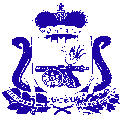 СОВЕТ ДЕПУТАТОВ ЛЕХМИНСКОГО СЕЛЬСКОГО ПОСЕЛЕНИЯ ХОЛМ-ЖИРКОВСКОГО РАЙОНА СМОЛЕНСКОЙ ОБЛАСТИР Е Ш Е Н И Еот  22.12.2023                            №52  В соответствии с постановлением Администрации Смоленской области от 14.07.2023 №395 «О внесении изменений в постановление Администрации Смоленской области от 08.10.2014 №691», Совет депутатов Лехминского сельского поселения  Холм-Жирковского района Смоленской области РЕШИЛ:           1. Внести в решение Совета депутатов Лехминского сельского поселения Холм-Жирковского района Смоленской области от 20.12.2021года №55 «Об установлении нормативов формирования расходов на оплату труда лиц, замещающих муниципальные должности» ( в редакции решения от 19.07.2023г  №26) следующие изменения:В разделе «Нормативы формирования расходов на оплату труда лиц, замещающих муниципальные должности и должности муниципальной службы» пункт 1 изложить в новой редакции:1) размеры должностных окладов  и нормативы для формирования фонда оплаты труда (сверх суммы средств, направляемых для выплаты месячных должностных окладов)  лицам замещающим муниципальные должности в Контрольно-ревизионной комиссии муниципального образования Лехминского сельского поселения  Холм-Жирковского района Смоленской областиТаблица 1Итого – 61,5 должностных окладов.пункт 2 изложить в новой редакции:2) нормативы для формирования фонда оплаты труда (сверх суммы средств, направляемых для выплаты месячных должностных окладов) лиц, замещающих  должности муниципальной службы в Контрольно-ревизионной комиссии муниципального образования Лехминского сельского поселения  Холм-Жирковского района Смоленской области (ИНСПЕКТР)                                                                                                                                           Таблица №2  ИТОГО: 61,5   должностных окладов.2. Настоящее решение вступает в силу с момента его принятия и распространяет свое действие на правоотношения, возникшие с 1 ноября 2023 года.Глава муниципального образованияЛехминского сельского поселенияХолм-Жирковского районаСмоленской области                                                                        Н.В. Борисова  Приложение       к решению Совета депутатов       Лехминского сельского поселения                                                                                                                                                      Холм-Жирковского района Смоленской области       от  20.12.2021 года № 55 (в редакции                                                                                                                     решения от 22.12.2023г №52,)Нормативы формирования расходов на оплату труда лиц, замещающих муниципальные должности и должности муниципальной службыУстановить, что расходы на оплату труда лиц, замещающих муниципальные должности и должности муниципальной службы,  формируются исходя из следующих нормативов:1) размеры должностных окладов и нормативы для формирования фонда оплаты труда (сверх суммы средств, направляемых для выплаты месячных должностных окладов)  лицам замещающим муниципальные должности в Контрольно-ревизионной комиссии муниципального образования Лехминского сельского поселения  Холм-Жирковского района Смоленской области Таблица №1Таблица №2                    ИТОГО:66,66 должностных окладов2) нормативы для формирования фонда оплаты труда (сверх суммы средств, направляемых для выплаты месячных должностных окладов) лиц, замещающих  должности муниципальной службы в Контрольно-ревизионной комиссии муниципального образования Лехминского сельского поселения  Холм-Жирковского района Смоленской области (ИНСПЕКТР)                                                                                                                                           Таблица №2  ИТОГО: 69,56  должностных окладовО внесении изменений в решение Совета депутатов Лехминского сельского поселения Холм-Жирковского района Смоленской области от 20.12.2021 года №55Наименование должностиРазмер должностного оклада Председатель Контрольно-ревизионной комиссии муниципального образования Лехминского сельского поселения  Холм-Жирковского района Смоленской области  5 600Наименование выплатыРазмер выплаты(в расчете на год)Ежемесячная надбавка к должностному окладу, размер которой равен окладу за классный чин муниципального служащего, установленному абзацем вторым пункта 1 части 2 статьи 5 областного закона от 29 ноября 2007 года № 109-з «Об отдельных вопросах муниципальной службы в Смоленской области»Семь  должностных окладовЕжемесячная надбавка к должностному окладу за выслугу леттри должностных оклада   Ежемесячная надбавка к должностному  окладу за особые условия работычетырнадцать должностных окладовЕжемесячная процентная надбавка к  должностному окладу за работу со  сведениями, составляющими государственную тайнуполтора должностных окладаЕжемесячное денежное поощрениеЧетырнадцать с половиной должностных окладов;Премия за выполнение особо важных и  сложных заданийпять должностных окладовЕдиновременная выплата и материальная помощь при предоставлении ежегодного оплачиваемого отпускачетыре с половиной должностных окладов.Наименование должности Размер должностного окладаИнспектор Контрольно-ревизионной комиссии муниципального образования Лехминского сельского поселения  Холм-Жирковского района Смоленской области  4 600Наименование выплатыРазмер выплаты(в расчете на год)Ежемесячная надбавка к должностному окладу, размер которой равен окладу за классный чин муниципального служащего, установленному абзацем вторым пункта 1 части 2 статьи 5 областного закона от 29 ноября 2007 года № 109-з «Об отдельных вопросах муниципальной службы в Смоленской области»Семь  должностных окладовЕжемесячная надбавка к должностному окладу за выслугу леттри должностных оклада   Ежемесячная надбавка к должностному  окладу за особые условия работычетырнадцать должностных окладовЕжемесячная процентная надбавка к  должностному окладу за работу со  сведениями, составляющими государственную тайнуполтора должностных окладаЕжемесячное денежное поощрениеЧетырнадцать с половиной должностных окладов;Премия за выполнение особо важных и  сложных заданийпять должностных окладовЕдиновременная выплата при предоставлении ежегодного оплачиваемого отпускачетыре с половиной должностных окладов.Наименование должностиРазмер должностного оклада Председатель Контрольно-ревизионной комиссии муниципального образования Лехминского сельского поселения  Холм-Жирковского района Смоленской области  5 600Наименование выплатыРазмер выплаты(в расчете на год)Ежемесячная надбавка к должностному окладу, размер которой равен окладу за классный чин муниципального служащего, установленному абзацем вторым пункта 1 части 2 статьи 5 областного закона от 29 ноября 2007 года № 109-з «Об отдельных вопросах муниципальной службы в Смоленской области»четыре должностных окладаЕжемесячная надбавка к должностному окладу за выслугу леттри должностных оклада   Ежемесячная надбавка к должностному  окладу за особые условия работычетырнадцать должностных окладовЕжемесячная процентная надбавка к  должностному окладу за работу со  сведениями, составляющими государственную тайнуполтора должностных окладаЕжемесячное денежное поощрениедвадцать пять с половиной должностной окладПремия за выполнение особо важных и  сложных заданийдва оклада денежного содержания     (2,66)Единовременная выплата при предоставлении ежегодного оплачиваемого отпускадва оклада денежного содержания     (2,66)Материальная помощьодин оклад денежного содержания     (1,33333)Наименование должности Размер должностного окладаИнспектор Контрольно-ревизионной комиссии муниципального образования Лехминского сельского поселения  Холм-Жирковского района Смоленской области  4 600Наименование выплатыРазмер выплаты(в расчете на год)Ежемесячная надбавка к должностному окладу, размер которой равен окладу за классный чин муниципального служащего, установленному абзацем вторым пункта 1 части 2 статьи 5 областного закона от 29 ноября 2007 года № 109-з «Об отдельных вопросах муниципальной службы в Смоленской области»четыре должностных окладаЕжемесячная надбавка к должностному окладу за выслугу леттри должностных оклада   Ежемесячная надбавка к должностному  окладу за особые условия работычетырнадцать должностных окладовЕжемесячная процентная надбавка к  должностному окладу за работу со  сведениями, составляющими государственную тайнуполтора должностных окладаЕжемесячное денежное поощрениедвадцать восемь и четыре должностной оклад (28,4)Премия за выполнение особо важных и  сложных заданийдва оклада денежного содержания  (2,66)Единовременная выплата при предоставлении ежегодного оплачиваемого отпускадва оклада денежного содержания  (2,66)Материальная помощьодин оклад денежного содержания     (1,33333)